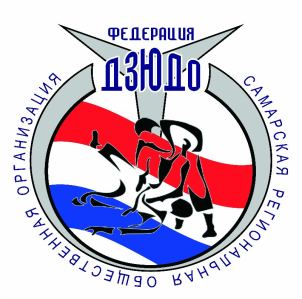 Самарская региональная общественная организация «Федерация Дзюдо». Самара, ул. Агибалова, 7,e-mail: judosamara@mail.ru ,  dzudo63.ruтел. 8(927)2003000_________________________________________________________________Регламентпервенства Самарской области среди юношей и девушек до 13 лет по дзюдо(УК «МТЛ Арена», по адресу: г. Самара, ул. Советской Армии, д.253 А)12 января 2019 г. – день приезда 13 января 2019 г. – день соревнований 08.00- 08.30 – предварительное взвешивание участников соревнований (УК «МТЛ Арена», юноши - раздевалки № 1, 2; девушки - раздевалка № 6);08.30 – 09.00 – официальное взвешивание (УК «МТЛ Арена», юноши - раздевалки № 1, 2 девушки - раздевалка № 6);юноши в/к: 30 кг, 34 кг, 38 кг, 42 кг, 46 кг, 50 кг, 55 кг, + 55 кг;девушки в/к: 28 кг, 32 кг, 36 кг, 40 кг, 44 кг, 48 кг, 52 кг, +52 кг.09.30-10.00 – жеребьевка участников соревнований;10.00 – совещание судей и тренеров;11.00 - начало соревнований;Соревнования являются личными, проводятся среди юношей и девушек                   2007-2008 г.р. в соответствии с правилами вида спорта «дзюдо» для детей до 13 лет. Награждение команд победителей и призеров соревнований после окончания поединков.Главный судья соревнований – Елена Викторовна Гасанова 8(927) 202-98-46Главный секретарь соревнований – Олег Владимирович КуракинПредварительные заявки на участие в соревнованиях необходимо отправлять до 10 января 2019 г. на адрес электронной почты judosamara@mail.ru. В заявках необходимо полностью указывать фамилию, имя, отчество спортсмена, полную дату рождения (дд.мм.гггг), спортивный разряд, весовую категорию, общество или школу, полностью Ф.И.О. тренера. Организации, не предоставившие предварительные заявки за 2 дня до начала соревнований, к соревнованиям не допускаются.